АППЛИКАЦИЯ «ГНЕЗДО АИСТА»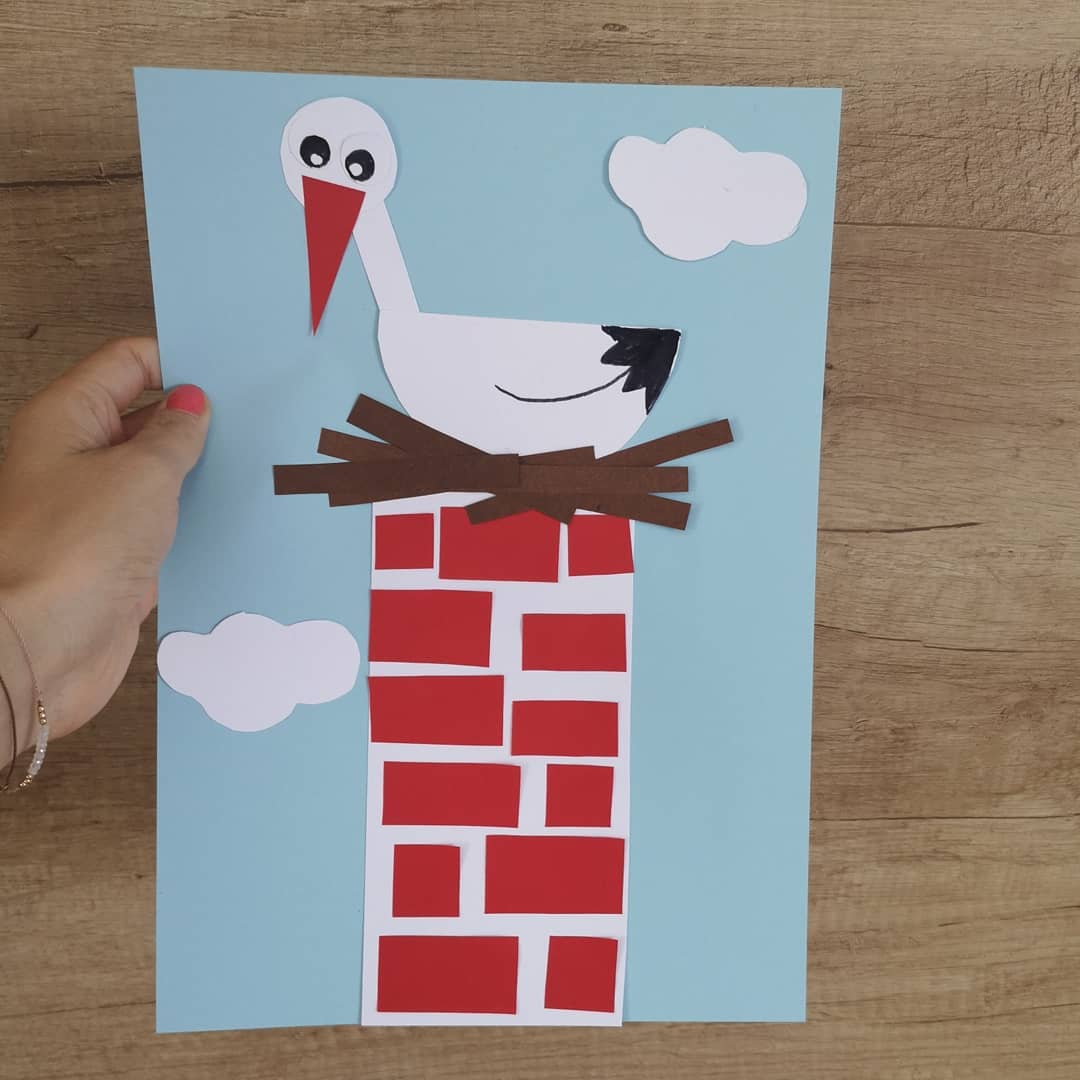 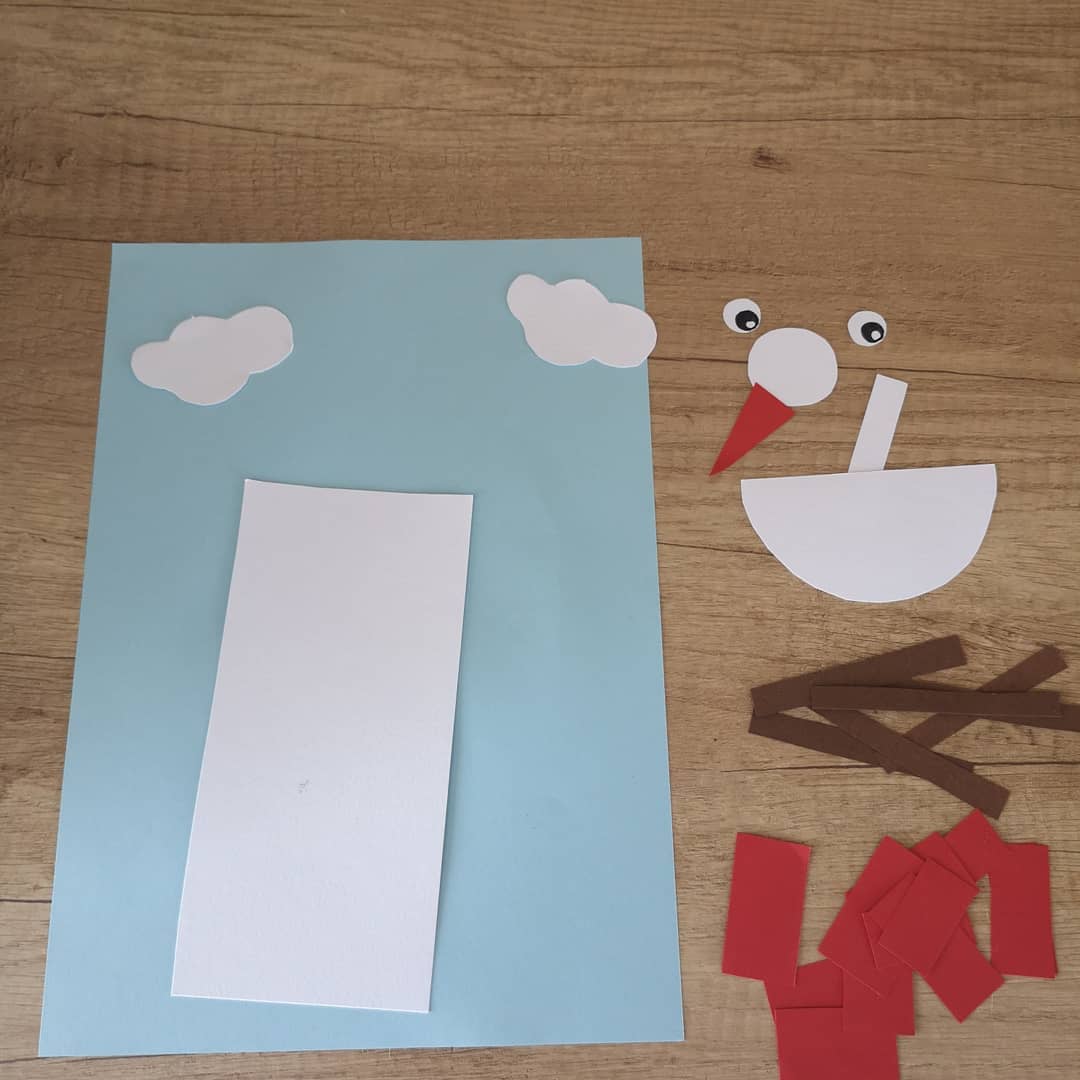 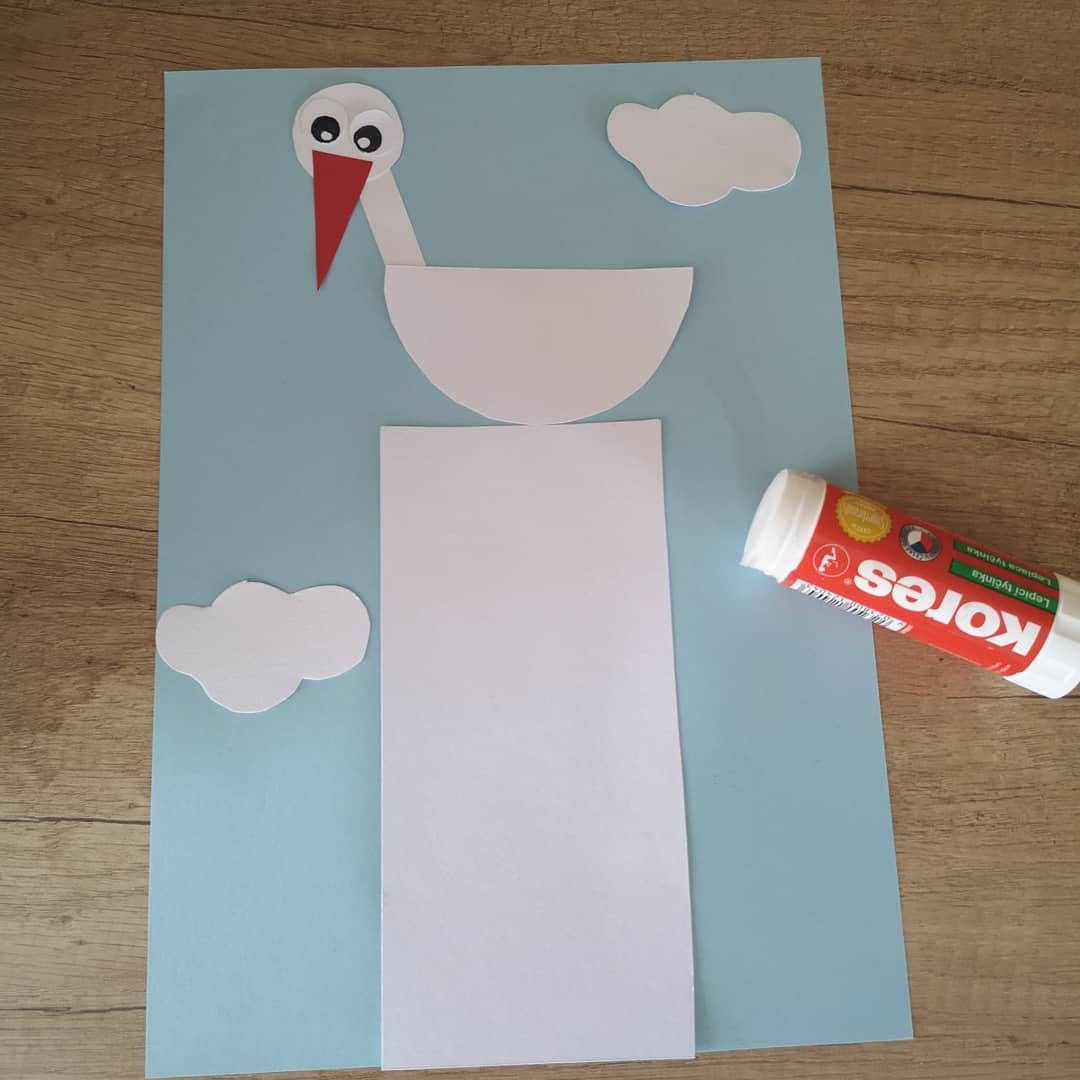 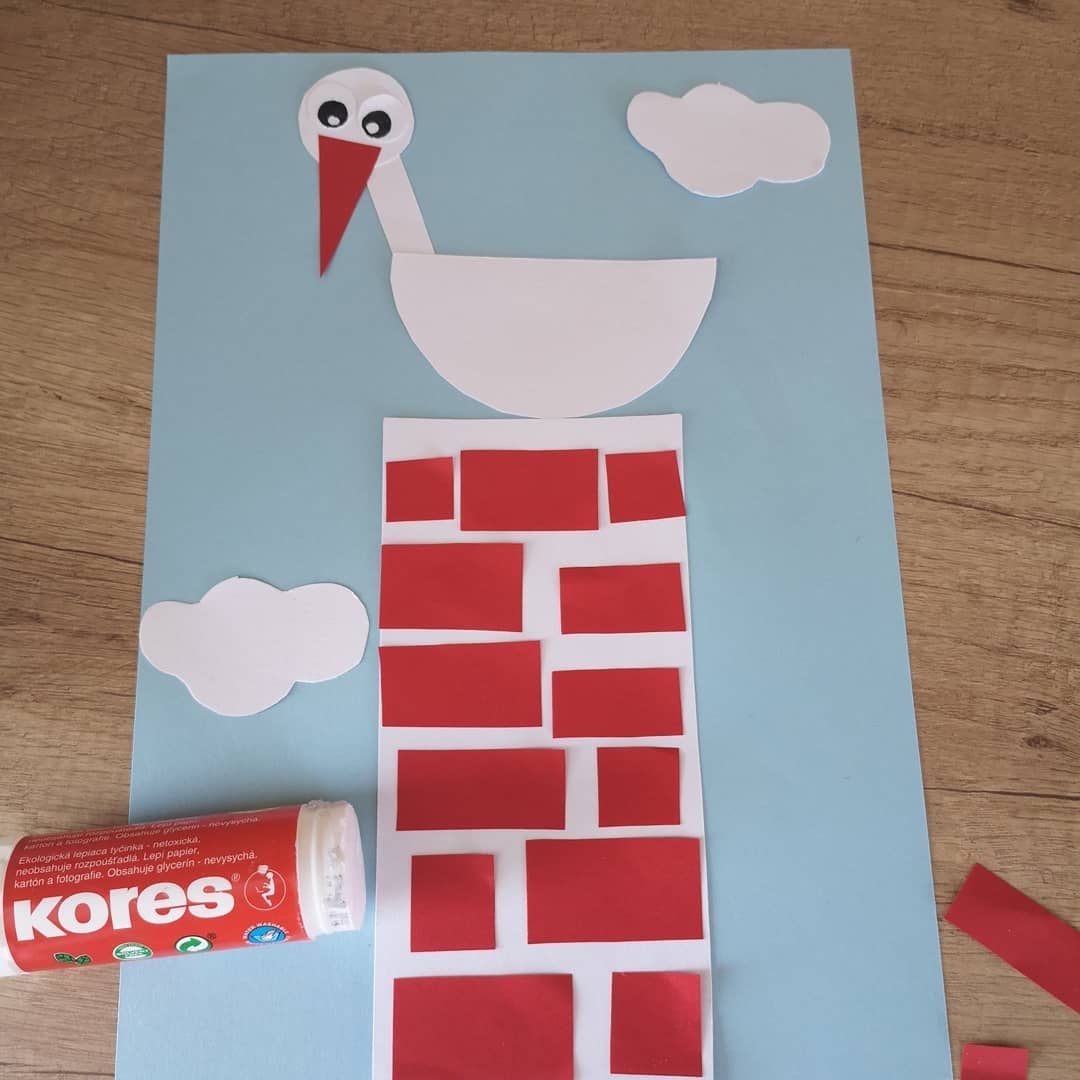 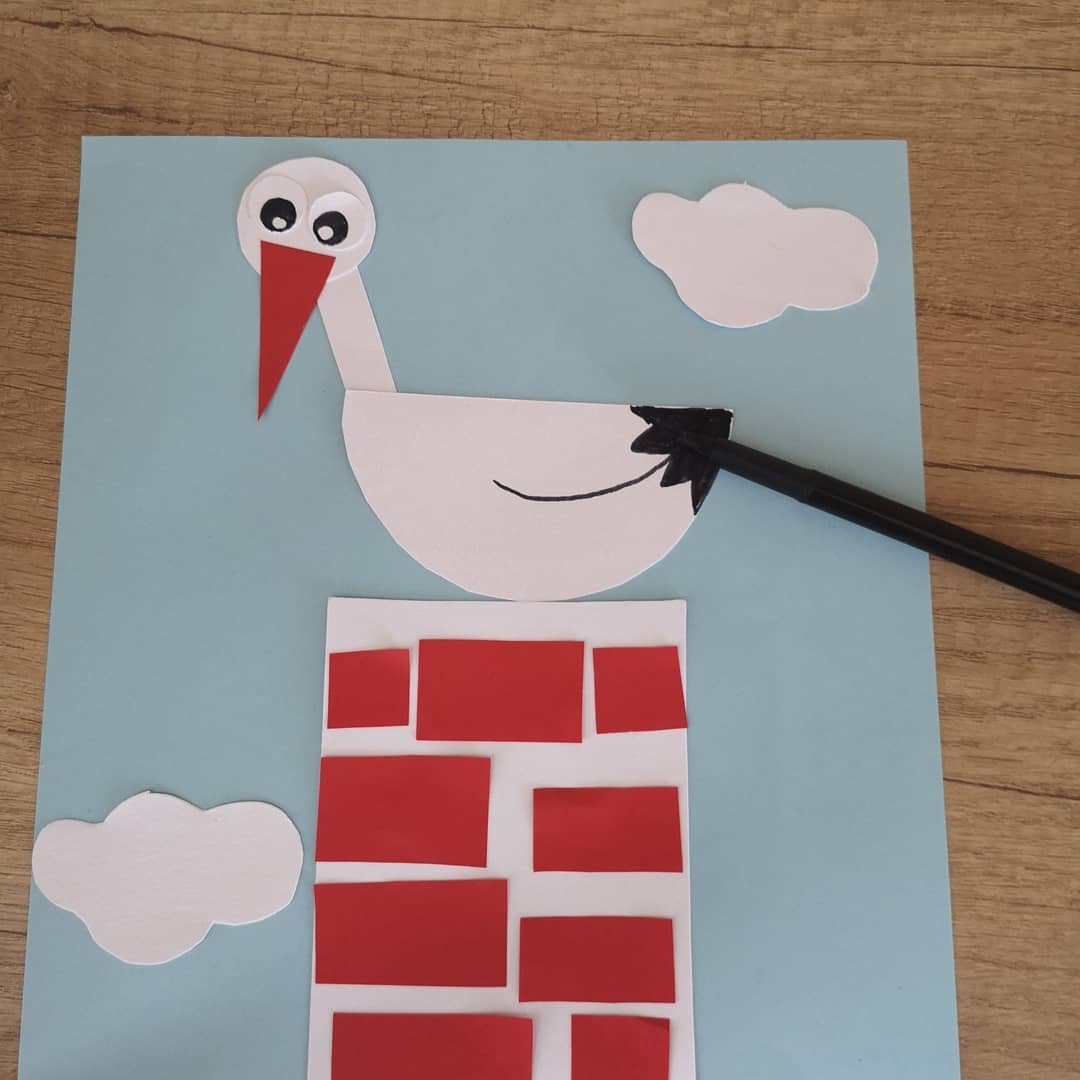 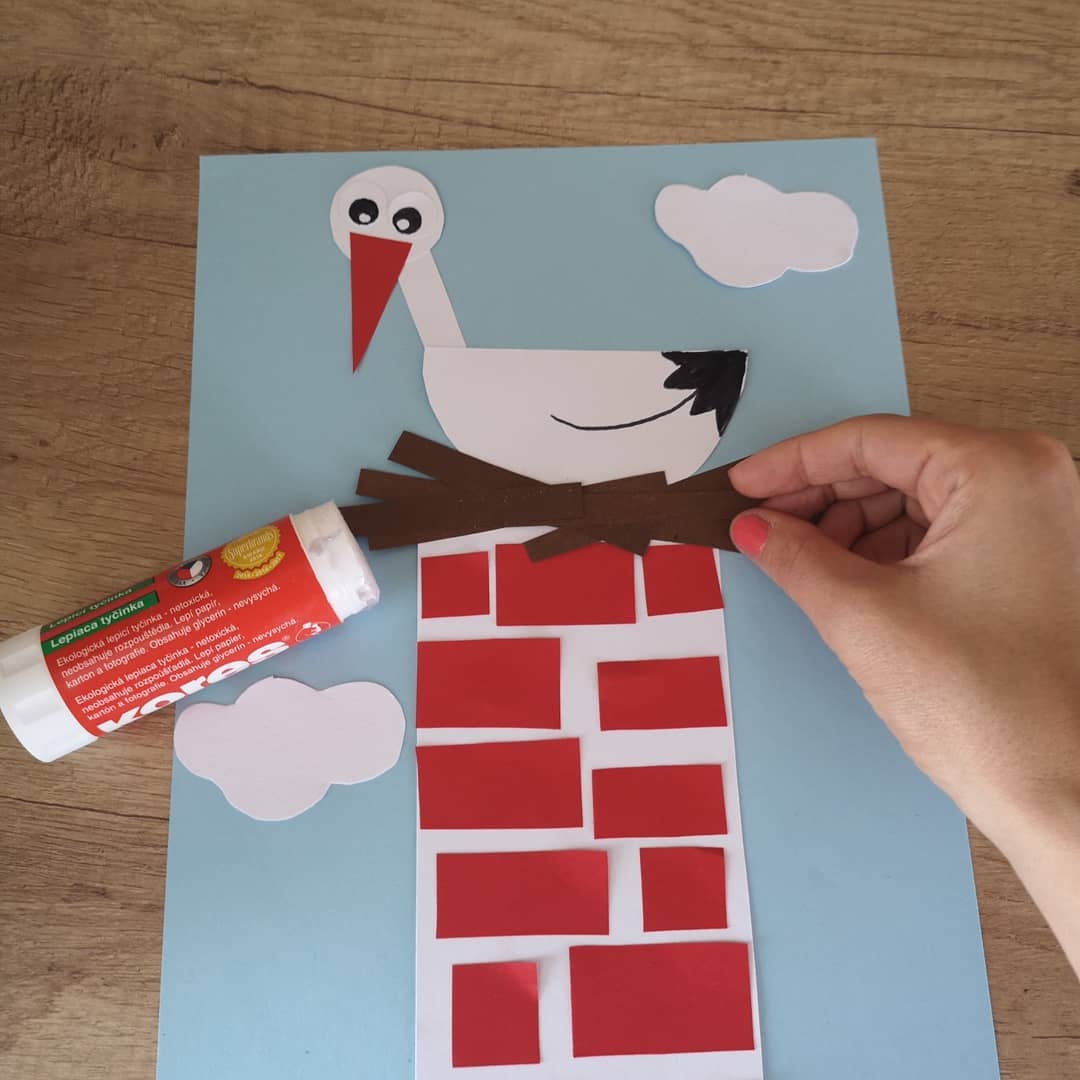 